НОУ дополнительного профессионального образования«Экспертно-методический центр»Научно-издательский центр «Articulus-инфо»Положение о Всероссийской научно-практической конференции«НАУКА И ОБРАЗОВАНИЕ: ВЕКТОРЫ РАЗВИТИЯ» (с изданием электронного сборника материалов) ISBN, eLIBRARY.RU1. Общие положения1.1. Настоящее Положение регламентирует порядок и условия проведения и участия во Всероссийской научно-практической конференции «НАУКА И ОБРАЗОВАНИЕ: ВЕКТОРЫ РАЗВИТИЯ» (далее – научно-практическая конференция).1.2. Научно-практическая конференция проводится с целью распространения актуального опыта в науке и образовании, заслуживающего пристального внимания научной общественности и педагогического сообщества.1.3. Учредители и организаторы Конференции: – Негосударственное образовательное учреждение дополнительного профессионального образования «Экспертно-методический центр», официально зарегистрированное в Министерстве Юстиции России некоммерческое образовательное учреждение повышения квалификации (Свидетельство о государственной регистрации некоммерческой организации № 1122100000582 выдано Министерством Юстиции Российской Федерации; Лицензия на образовательную деятельность серии 21Л01 №0000879 от 06.12.2019 г.) и научно-методический журнал «Научно-методическая работа в образовательной организации» (Свидетельство регистрации средства массовой информации ПИ № ФС77-71953 от 20 декабря 2017 г., ISSN 2587-9588);- ООО «Издательство «Научная школа».1.3. Всероссийская научно-практическая конференция «НАУКА И ОБРАЗОВАНИЕ: ВЕКТОРЫ РАЗВИТИЯ» – официальное мероприятие: • организаторы данного мероприятия – официальные учреждения, имеющие лицензию;• материалы конференции проходят редакционно-издательскую обработку;• по материалам конференции издаётся электронный сборник с указанием выходных данных; • присваиваются индексы ББК, УДК, авторский знак и ISBN – Всероссийский стандартный номер сборника (International Standard Book Number); • осуществляется государственная регистрация и библиографический учет обязательных экземпляров электронных изданий в Федеральном государственном унитарном предприятии НТЦ «Информрегистр».• материалы конференции размещаются на платформе Научной электронной библиотеки eLIBRARY.RU (г. Москва), с которой наш Центр заключил договор (договор 815-08/201 ЗК).2. Организационная структура Конференции2.1. Для организации и проведения Конференции создается Оргкомитет, в состав которого входят сотрудники Экспертно-методического центра, представители научно-педагогического сообщества.2.2. С целью проведения экспертизы и оценки поступивших работ создается Экспертный совет, в состав которого входят сотрудники Экспертно-методического центра, сотрудники ООО «Издательство «Научная школа», представители научно-педагогического сообщества. 3. Участники Конференции3.1. Для участия в Конференции приглашаются научные сотрудники, докторанты, аспиранты, соискатели, студенты, работники исследовательских организаций; педагогические работники образовательных организаций, организаций дополнительного образования и другие заинтересованные лица.Участники Конференции могут представить как индивидуально выполненные работы, так и работы, выполненные авторскими коллективами с количеством участников не более 5-ти человек.4. Порядок проведения научно-практической конференции и участия в ней.4.1. Дата проведения: 29.11.2022 г. Последний день приема заявок: Очное участие – до 11.11.2022 г. (предварительная информация);Заочное участие – до 29.11.2022 г.4.2. Место проведения – Национальная библиотека Чувашской Республики.С целью осуществления комплексного научного и методического рассмотрения современных проблем преподавания конференция проводится очно с возможностью заочного участия (публикация статьи и др. в сборнике конференции по теме конференции; по желанию – комментирование докладов, размещённых на сайте Конференции).4.4. СЕКЦИИ КОНФЕРЕНЦИИ01.00.00 – физико-математические науки;02.00.00 – химические науки;03.00.00 – биологические науки;04.00.00 – геолого-минералогические науки;05.00.00 – технические науки;06.00.00 – сельскохозяйственные науки;07.00.00 – исторические науки;08.00.00 – экономические науки;09.00.00 – философские науки;10.00.00 – филологические науки;11.00.00 – географические науки;12.00.00 – юридические науки;13.00.00 – педагогические науки;14.00.00 – медицинские науки;15.00.00 – машиностроение;16.00.00 – ветеринарные науки;17.00.00 – искусствоведение;18.00.00 – химические технологии;19.00.00 – психологические науки;21.00.00 – прикладная геология, горное дело, нефтегазовое дело;22.00.00 – социологические науки;23.00.00 – политические науки;24.00.00 – культурология;25.00.00 – науки о Земле и другие.4.5. Для участия в Конференции необходимо прислать в Оргкомитет в электронном виде по электронной почте с пометкой (выбрать одну из трёх: «Наука и образование: очное участие с докладом»; «Наука и образование: очное участие без доклада»; «Наука и образование: заочное участие», заявку (см. Приложение 1) и материалы, соответствующие направлениям Конференции, объемом не менее 4 страниц. Заявку и работу следует оформить в отдельных файлах.4.6. Авторы в течение 1 рабочего дня после изучения доклада, статьи / работы экспертами Конференции получают на свой электронный адрес информационное сообщение оргкомитета Конференции. 4.7. По итогам работы Конференции будет выпущен электронный сборник (диск) материалов Всероссийской научно-практической конференции «НАУКА И ОБРАЗОВАНИЕ: ВЕКТОРЫ РАЗВИТИЯ» с указанием выходных данных, официально выпущенный и оформленный. Диск издаётся только для рассылки обязательных экземпляров в соответствии с законом РФ «Об обязательном экземпляре документов» в ведущие библиотеки страны и государственной регистрации и библиографического учета обязательных экземпляров электронных изданий в Федеральном государственном унитарном предприятии НТЦ «Информрегистр».4.8. Участники Конференции, не выступающие с докладами или не представившие свою статью для публикации в сборнике материалов конференции, также могут заказать сборник материалов конференции.5. Требования к оформлению представляемой работыК публикации в печатном сборнике принимаются статьи объемом не менее 4 страниц.Работы должны быть выполнены в редакторе Microsoft Word: ориентация листа – книжная, формат А4, поля по  по периметру страницы, шрифт Times New Roman, размер шрифта для всей статьи, кроме таблиц – 14 пт, размер шрифта для таблиц – 12 пт, междустрочный интервал – 1,5 строки, выравнивание по ширине страницы, абзацный отступ –  (без использования клавиш «Tab» или «Пробел»). Страницы НЕ нумеруются. Использование в тексте разрывов страниц НЕ допускается.Таблицы и схемы должны представлять собой обобщенные материалы исследований. Рисунки должны быть четкими и легко воспроизводимыми. Названия и номера рисунков должны быть указаны под рисунками, названия и номера таблиц – над таблицами. Таблицы, схемы, рисунки и формулы не должны выходить за пределы указанных полей.Список литературы оформляется в соответствии с ГОСТ Р 7.0.100-2018 в алфавитном порядке. Оформлять ссылки на соответствующий источник списка литературы следует в тексте в квадратных скобках (например: [1, с. 233]). Использование автоматических постраничных ссылок НЕ допускается.Просим авторов самостоятельно присвоить статье УДК.Справочник УДК онлайн: https://www.teacode.com/online/udc/Оргкомитет оставляет за собой право не опубликовывать работы,не соответствующие требованиям п.5. настоящего положения6. Стоимость участия в Конференции 6.1.С целью возмещения организационных расходов – очное участие подразумевает дополнительную оплату организационного взноса (в зависимости от уровня гостиницы и пр.).Заочное участие не предусматривает организационный взнос.6.2. Реквизиты для оплаты предоставляются авторам после одобрения и принятия статьи.После оплаты организационного взноса необходимо уведомить Оргкомитет об оплате, выслав отсканированную квитанцию об оплате по факсу или на e-mail.7. Контактные данные Оргкомитета конференции и повышении квалификацииАдрес: г. Чебоксары, ул. Карла Маркса, д. 52/2, офис 443.Экспертно-методический центр.Тел./факс: 7 (8352) 64-03-07E-mail: articulus-info@mail.ruКонтактные лица – Светлана Романовна, Анастасия Владимировна.Приложение 1 к ПоложениюЗаявка на участие во Всероссийской научно-практической конференции«НАУКА И ОБРАЗОВАНИЕ: ВЕКТОРЫ РАЗВИТИЯ»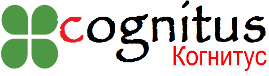 Международные и Всероссийскиенаучно-практические конференцииwww.emc21.ruE-mail: articulus-info@mail.ruРекомендации для Компоновки текста:1) фамилия, имя и отчество автора (полностью);2) ученая степень, должность;3) организация (полное название), адрес организации (индекс, страна, город, улица, дом).Если авторов несколько – вся информация о каждом авторе повторяется полностью с 1 по 3 пункты.4) название статьи;5) аннотация;6) ключевые слова (4–8 слов или словосочетаний, разделенных запятыми).7) текст статьиУслуга по изданию сборникаСтоимостьСтоимость оргвзноса за публикацию 4 страниц статьи690 руб.Стоимость публикации 1 страницы (дополнительной – 5-ой и более)150 руб.Электронный вариант сборникабесплатноЭлектронный Сертификат участника конференции (с указанием названия статьи, А-4)(сразу после оплаты организационного взноса)150 руб. Оригинал Сертификата на бумажном носителе (А-4) (сразу после оплаты организационного взноса)300 руб. (с пересылкой Почтой России) Рисунки (фото, диаграммы), формулы или таблицы в тексте статьибесплатноСвидетельство о размещении статьи / работы в официальном сборнике материалов в Конференции с указанием информации о всех выходных данных сборника материалов (А-4)Электронное Свидетельство – 150 руб.Оригинал Свидетельства – 300 руб. (пересылка Почтой России)Сертификат об официальной трансляции инновационного / актуального опыта на Всероссийском уровне (см. в Заявке) (А-4)Электронное Свидетельство – 150 руб.Оригинал Свидетельства – 300 руб. (пересылка Почтой России)Диплом «За творческий потенциал и личностно-профессиональные компетенции, проявленные в рамках конференции (см. в Заявке) (А-4)Электронное Свидетельство – 150 руб.Оригинал Свидетельства – 300 руб. (пересылка Почтой России)Благодарственное письмо на фирменном бланке на имя участника или руководителя образовательной организации (см. в Заявке) (А-4)Электронное Свидетельство – 150 руб.Оригинал Свидетельства – 300 руб. (пересылка Почтой России)Ф.И.О. автора (полностью)Ф.И.О. соавтора/овМесто работы автора (полное название организации, дом, улица, город, индекс, страна) Место работы соавтора/ов (полное название организации, дом, улица, город, индекс, страна) Должность, ученая степень, звание автораДолжность, ученая степень, звание соавтора/овПочтовый адрес, на который следует выслать документы (при заказе печатных экземпляров) с указанием индекса, ФИО получателя Контактный телефон E-mail Форма участияОчное / заочноеНужное оставитьСекция конференцииОбязательно!!!Название статьиОбязательно!!!УДК статьиhttps://www.teacode.com/online/udc/ (ПОМОЩНИК)Обязательно!!!Электронный Сертификат участника конференции (с указанием названия статьи) (А-4).Электронный сертификат – 150 руб., печатный сертификат – 300 руб. (включая почтовые расходы за пересылку).ДА / НЕТ(нужное оставить),указать вид - электронный или печатный)Дополнительные авторские свидетельства (при наличии соавторов).Электронное свидетельство – 150 руб.ДА / НЕТ(нужное оставить),указать вид - электронный или печатный)Оттиск статьи (только в печатном формате) – 280 руб. ДА / НЕТ(Нужное оставить,указать для кого – Ф.И.О.)Свидетельство о публикации статьи / работы в официальном сборнике материалов Всероссийской научно-практической конференции «Наука и образование: векторы развития» с указанием информации о всех выходных данных сборника материалов (А-4).Электронное Свидетельство – 150 руб., печатное свидетельство – 300 руб. (включая почтовые расходы за пересылку).НЕ ОБЯЗАТЕЛЬНО!ДА / НЕТ(нужное оставить),указать вид - электронный или печатный)Имеется ли необходимость в Дипломе «За творческий потенциал и личностно-профессиональные компетенции, проявленные в рамках Всероссийской научно-практической конференции «Наука и образование: векторы развития» (А-4).Электронный диплом – 150 руб., печатный диплом – 300 руб. (включая почтовые расходы за пересылку).НЕ ОБЯЗАТЕЛЬНО!ДА / НЕТ(нужное оставить),указать вид - электронный или печатный)Имеется ли необходимость в получении дополнительного Сертификата об официальной трансляции инновационного / актуального опыта на Всероссийском уровне с указанием в документе всех ступеней трансляции опыта на семиотическом уровне:- трансляция инновационного / актуального опыта работы, педагогической практики в форме предъявления содержания практики заинтересованному научному и педагогическому сообществу с последующим воспроизведением в новых условиях для участников конкурса (с указанием количества специалистов, которые познакомились с опытом, и перечнем регионов, куда «ушёл опыт);- размещение (официальное) материалов сборника научно-практической конференции на сайте Научной электронной библиотеки eLIBRARY.RU (г. Москва);- рассылка обязательных экземпляров (материалы конференции на электронном носителе) в соответствии с законом РФ «Об обязательном экземпляре документов» в Книжную палату России, ведущие библиотеки страны).Электронный диплом – 150 руб., печатный диплом – 300 руб. (включая почтовые расходы за пересылку).НЕ ОБЯЗАТЕЛЬНО!ДА / НЕТ(нужное оставить),указать вид - электронный или печатный)